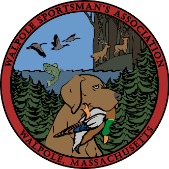 Walpole Sportsman’s Association, Inc. Application PackagePlease fill out the following pages NEATLY in printed format. PO Boxes are not acceptable as a mailing address.This page is to be filled out AT YOUR INTERVIEW.  The rest can needs to be filled out in full
In order to be considered for WSA membership please submit this completed application. You and your club sponsor must be present on the 3rd Wednesday of the month by 6:00 pm sharp. Failure to appear on‐time to the interview session may result in your application not being considered until the following month. Alternative times are available by contacting our membership committee leader through your sponsor.  If you do NOT have a club sponsor, you must present 3 letters of recommendation from NON-family members, and have these letters when you are interviewed.  The letters of recommendation must include a phone number to contact the person.
Once you have paid your non‐refundable initiation fee (currently $150) and first year dues (currently $200 for a total of $350) and have been interviewed, you will move to the next phase of WSA membership. Upon completion of this phase you are allowed provisional access to the WSA property. Provisional access is granted ONLY when the WSA is open to the public or you are with your sponsor or another member of the club. Use of the Rifle/Pistol and Archery ranges is strictly prohibited as is being in any building without a member present. You and your sponsor will need to show up at the WSA general membership meeting, the first Wednesday of the month. This meeting will be approximately one and a half months later where you will be voted on via a black ball system which will be the final approval of your membership. This date will be supplied and written below by the Membership Committee Member conducting your interview. If you desire to shoot shotgun sports, please show up during our public hours to obtain the necessary orientation and feel free to enjoy the great shotgun facilities we host. As a provisional member you are not allowed to shoot a shotgun unless you are with a club member or if we are open to the public.As mentioned previously provisional members are not allowed on the rifle/pistol or archery ranges unless accompanied by their sponsor. The rifle/pistol and archery ranges are NOT open to public during our public hours.Access to club buildings and facilities are limited to only when we are open to the public or if other club members are present.After you are voted in, we will provide you safety orientation of the rifle/pistol range which is mandatory for any member wishing to use the ranges. Other range orientations are encouraged and can be provided as needed.All members are required to perform an 8-hour work party annually. It will be YOUR responsibility to make sure you sign the appropriate list at the time of an organized work party or that YOU remind the committee chair to submit your name. Failure to complete a full 8-hour work party will result in a $200 assessment as part of your next year’s dues.You have NO voting rights until you are a full-fledged member but enjoy many of the cost perks of membership on the trap, skeet and 5-stand fields. We hope that you enjoy our facilities and look forward to welcoming you as a member soon.This information was relayed to me by: ___________________________________________________(BoD member please print your name here)I understand that I was interviewed on: __________/__________/_______________ (Month/Day/Year)I will be voted on for membership on:    __________/__________/_______________ (Month/Day/Year)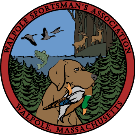 Name:  ______________________________________________________________________Address: ____________________________________________________________________City/Town: ___________________________________   State: __________  Zip: __________Phone:   Home ( ______ )  ______  -  __________    Mobile ( ______ )  ______  -  __________Email:  ______________________________________________________________________Date of Birth (MM/DD/YY): _____________    Occupation:  ___________________________ Sponsor: ________________________________  Phone: ( ______ )  ______  -  __________Have you been ever convicted of a felony Y/N: ________________________________  Interests and/or Hobbies (Club Committees)              Please circle a club activity (from above) that you would be able to help and serve withDo you belong to any other organizations (Local, State or National)?    Yes ____   No ____If yes, please list organization(s):  _______________________________________________Reason(s) for applying for membership:  ______________________________________________________________________________________________________________________________________________________________Signature of Applicant (Date)Walpole Sportsman’s Association, Inc.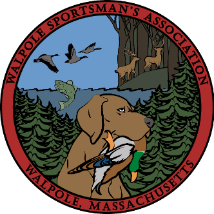 Release AgreementI am aware that during any activity that I may be participating in or observing through agreement with the Walpole Sportsman’s Association of Walpole, MA that certain risks and dangers are present that could conceivably cause me or my companions, physical or emotional discomfort, loss or damage to equipment, personal injury or even death. Accordingly, I understand that no amount of care on the part of Walpole Sportsman’s Association, its officers, directors, agents or members can totally compensate for the fact that the activities contemplated, herein involves some risk to me and I must be willing to release the Walpole Sportsman’s Association from all liability and damage arising from said risks.  I am further advised that some of the risks inherent in these activities may be offset by my purchase, on a private and individual bases of medical insurance, travel insurance, accident and disability insurance, life insurance and the like, Walpole Sportsman’s Association does not and will not act as my insurer in the activities that I will be participating in or observing.  I fully understand that I will be attending at my own risk.In consideration of, and as part payment for, the right to participate in or observe such activities arranged by Walpole Sportsman’s Association, its officers, directors, agents and members, I have, and do hereby release Walpole Sportsman’s Association, its officers, directors, agents and members from all liability, actions, debts, claims and demands of every kind or nature whatsoever, which I now have or which may arise out of or in connection with my participation in or observance of these activities or any of the activities arranged for me by the Walpole Sportsman’s Association, its officers, directors, agents or members including any liability arising out of negligence of the Walpole Sportsman’s Association, its officers, directors, agents or members.The terms hereof, shall serve as a release of liability for the heirs, executors, administrators, and me and for all members of my family, including my spouse or minor children accompanying me.  I HAVE READ THIS RELEASE AGREEMENT AND UNDERSTAND ITS CONTENT AND PURPOSE.  IN SIGNING THIS AGREEMENT, I DO SO VOLUNTARILY AND WITHOUT RESERVATION.Please Print ClearlyInterestsCommitteesHuntingKitchen CommitteeFishingTrap CommitteeArcheryBuilding and Grounds CommitteeSkeet/Trap/Sporting ClayRefreshment CommitteeRifle/PistolEntertainment CommitteeDate of Interview: _____________ Committee Chair Member: ______________________Fees Paid:   Initiation Fee: $__________ Dues: $______________ Total: $______________BoD Approval (Y/N, Date): ____________________________________________________If no, reasoning: ____________________________________________________________ __________________________________________________________________________Anticipated Membership Vote Date: ___________        Communicated (Y/N): __________Membership #): __________ Access #): __________ Check#/Cash__________Name:Phone:Address:State:City:Zip:Signature:Date: